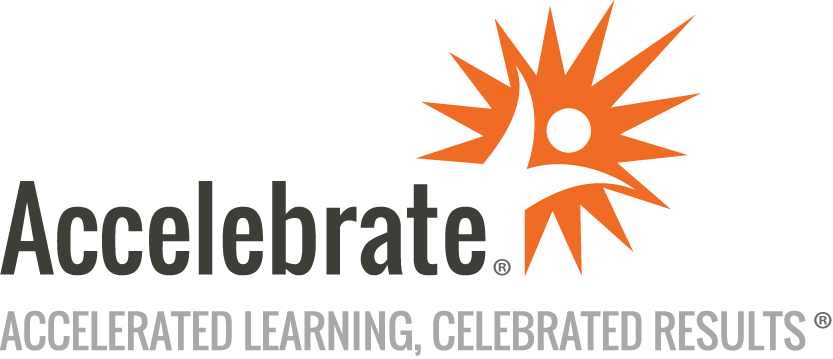 Tableau Workshop: Dashboard ActionsCourse Number: TABWS-110
Duration: 0.25 daysOverviewThis 90-minute Tableau Workshop, Dashboard Actions, Workshop teaches participants how to add interactivity to their Tableau reports.  Prerequisites All participants must have experience building charts and writing calculations in Tableau. MaterialsAttendees receive a copy of the instructor’s presentation in electronic format.Software Needed on Each Student PCTableau DesktopMicrosoft Excel 2016 or laterInternet accessRelated data and lab files that Accelebrate would provideObjectivesCreate a dashboard Filter Action to use one chart to filter views on other charts in your dashboardCreate a dashboard Go to Sheet Action to navigate to other dashboards or worksheetsCreate a dashboard Highlight action to use one chart to highlight views on other charts in your dashboardCreate a dashboard URL Action to display a web page in your dashboardCreate a dashboard URL Action to navigate to a web page in your browserCreate a dashboard URL Action to generate an emailOutlineFilter ViewsFilter ActionGo to Sheet ActionDashboard Highlight ActionDashboard URL Actions Display a web page in your dashboardNavigate to a web page in your browserGenerate an email